SCUOLA ELEMENTARE POMIGLIANO 2 - CAPOLUOGOSCUOLA ELEMENTARE POMIGLIANO 2 - CAPOLUOGOSCUOLA ELEMENTARE POMIGLIANO 2 - CAPOLUOGOSCUOLA ELEMENTARE POMIGLIANO 2 - CAPOLUOGOSCUOLA ELEMENTARE POMIGLIANO 2 - CAPOLUOGO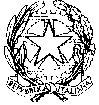 80038 POMIGLIANO D'ARCO (NA) VIA ROMA C.F.: 93053360637 C.M.: NAEE35801A80038 POMIGLIANO D'ARCO (NA) VIA ROMA C.F.: 93053360637 C.M.: NAEE35801A80038 POMIGLIANO D'ARCO (NA) VIA ROMA C.F.: 93053360637 C.M.: NAEE35801ARiepilogo Alunni per Classe per l'Anno Scolastico 2017/2018Riepilogo Alunni per Classe per l'Anno Scolastico 2017/2018Riepilogo Alunni per Classe per l'Anno Scolastico 2017/2018Riepilogo Alunni per Classe per l'Anno Scolastico 2017/2018Riepilogo Alunni per Classe per l'Anno Scolastico 2017/2018Riepilogo Alunni per Classe per l'Anno Scolastico 2017/2018Riepilogo Classe con Codice Fiscale e Dati di NascitaRiepilogo Classe con Codice Fiscale e Dati di NascitaRiepilogo Classe con Codice Fiscale e Dati di NascitaClasse: 1^ sez E corso "COMUNE" (sede: 0004 CAPOLUOGO)Classe: 1^ sez E corso "COMUNE" (sede: 0004 CAPOLUOGO)Classe: 1^ sez E corso "COMUNE" (sede: 0004 CAPOLUOGO)N.roAlunnoAlunnoData  di NascitaData  di Nascita1ATTANASIO VINCENZOATTANASIO VINCENZO01/04/201201/04/20122CAIAZZO MARTINACAIAZZO MARTINA03/08/201103/08/20113COLAIACOLO CLAUDIACOLAIACOLO CLAUDIA08/11/201108/11/20114CONDA FRANCESCO ANDREICONDA FRANCESCO ANDREI21/09/201121/09/20115CONTE MATTIACONTE MATTIA01/03/201201/03/20126D'AGOSTNO JOLANDAD'AGOSTNO JOLANDA15/07/201115/07/20117DE CICCO ANGELADE CICCO ANGELA30/09/201130/09/20118DE FALCO FEDERICADE FALCO FEDERICA10/06/201110/06/20119DE ROSA ANTONIODE ROSA ANTONIO14/03/201214/03/201210DI MAIO MARIO SALVATOREDI MAIO MARIO SALVATORE20/01/201220/01/201211LABBARERA SILVERA SOFIALABBARERA SILVERA SOFIA02/01/201202/01/201212MAIETTA DOMENICOMAIETTA DOMENICO07/01/201107/01/201113NORILLO ALESSANDRONORILLO ALESSANDRO05/07/201105/07/201114PANICO MARIKA DAFNEPANICO MARIKA DAFNE14/10/201114/10/201115ROLFI GAIAROLFI GAIA14/06/201114/06/201116SANSO' ANDREASANSO' ANDREA30/06/201130/06/201117SCAFARO DALILASCAFARO DALILA08/11/201108/11/201118SOLINAS SERENASOLINAS SERENA06/02/201206/02/201219TAMMARO LORENZOTAMMARO LORENZO29/11/201129/11/201120TORESCHI ALISEATORESCHI ALISEA16/11/201116/11/201121UVA ANTONIOUVA ANTONIO13/07/201113/07/2011DOCENTI: DI GUIDA-IACCARINO-LARDONEDOCENTI: DI GUIDA-IACCARINO-LARDONEDOCENTI: DI GUIDA-IACCARINO-LARDONE